Provee información sobre la Solicitud de Copia de Relevo de Herencia y Donación que se utilizará por cualquier contribuyente (representante o administrador) que interese obtener copia de cualquier de los siguientes documentos:Planilla de Contribución sobre Ingresos de IndividuosPlanilla de Contribución sobre Ingresos de Corporaciones y SociedadesCertificado de Gravamen Contributivo (Relevo de Donaciones) (Modelo SC 6136)Planilla de Contribución sobre Donaciones (Modelo SC 2788)Planilla Trimestral Patronal de Contribución Sobre Ingresos Retenida (Formulario 499R-1B)Planilla Mensual de Arbitrios (Modelo SC 2225)Certificado de gravamen Contributivo (Relevo de Herencia) (Modelo SC 6136)Planilla de Contribución sobre Caudal Relicto (Modelos SC2800, SC2800A o AS 2801)Planilla informativa sobre Segregación, Agrupación o Traslado de Bienes Inmuebles (Modelo SC 2821)Planilla Mensual de Impuesto sobre Ventas y Uso (Modelo SC 2915)Planilla Informativa Anual de Impuesto sobre Ventas y Uso (Modelo 2935)Otros ____________IndividuosLa Certificación tiene la misma validez que la copia de la planilla para todos los fines y contiene los datos más relevantes de la misma, incluyendo la información biográfica y financiera presentada por el contribuyente y cualquier ajuste realizado por el Departamento de Hacienda.La solicitud deberá estar acompañada de:Un sello de Rentas Internas por cada uno de los documentos solicitadosCopia de la tarjeta de identificación con foto del contribuyente y del representante o administrador, según aplique;Si el solicitante es un representante deberá incluir: Modelo SC 2745- Poder y Declaración de RepresentaciónCarta firmada por el contribuyente, con la cual autorice la solicitudSi el contribuyente es una corporación u otra entidad jurídica deberá incluir:Carta en papel timbrado de la corporación o entidad, firmada por el ejecutivo autorizado de la corporación.Si el contribuyente es veterano, deberá incluir: Certificado de Licenciamiento (Formulario DD-2014) para que el trámite sea libre de costo. Si el contribuyente que es veterano fallece, el cónyuge no fallecido tiene el mismo derecho de obtener la copia libre de costo si presenta el Certificado de Matrimonio, Certificado de Defunción y el Formulario DD-214 del veterano fallecido. El peticionario presentará una identificación con foto que esté vigente, que el nombre  sea legible y que la misma esté firmada. La identificación debe ser expedida por las Agencias, Municipios, Corporaciones Públicas o instrumentalidades del Estado Libre Asociado de Puerto Rico o de los Estados Unidos. Código de Rentas Internas para un Nuevo Puerto RicoSello de cinco $ (5.00) dólares para una copia de Planilla no protocolarSello de siete $ (7.00) dólares para una copia de Planilla protocolarLugar: 	Oficina 101   Negociado de Servicio al ContribuyenteOficina 211   Negociado de Servicio al Contribuyente Edificio Intendente Ramírez, Viejo San JuanDepartamento de HaciendaHorario:	Lunes a Viernes                     8:00 am-4:30 pmTeléfono: 	(787) 721-7790                     (787) 722-7007Fax: 		(787) 725-2627(787) 725-2319 Form AS 2745 A Power and Declaration of RepresentationModelo SC 2745 Poder y Declaración de RepresentaciónPortal del Departamento de HaciendaAl momento de esta revisión no existen preguntas referentes al tema.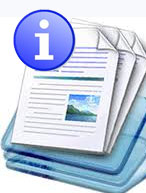 Información sobre el servicio 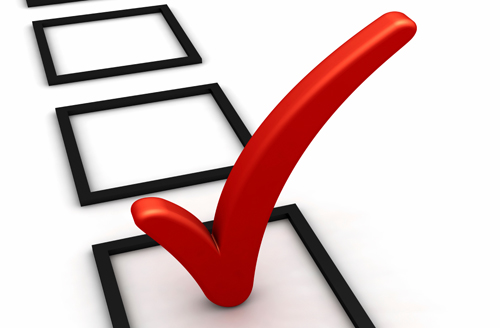 Clasificación del contribuyente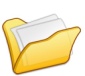 Procedimientos y documentos referentes al servicio.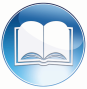 Código, reglamentos o leyes aplicables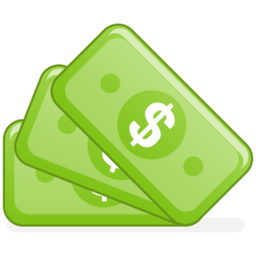 Sellos de Rentas Internas y métodos de pago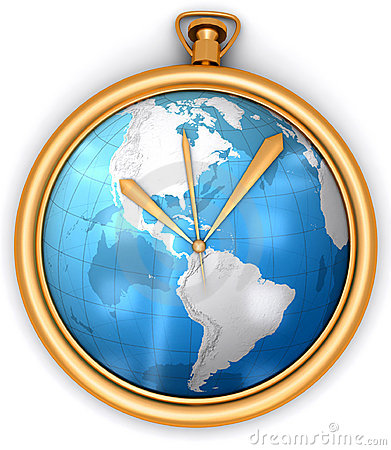 Ubicación y horario de servicio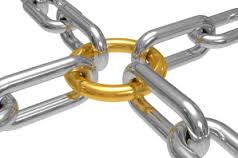 Enlaces relacionados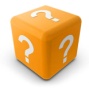 Preguntas frecuentes